			”步道乐跑“ 设置班级功能说明步骤1：下载最新版app 2.1.0以上（可在“步道乐跑”微信公众号更新）步骤2：打开app，进入“我的”界面，点击头像进入资料修改界面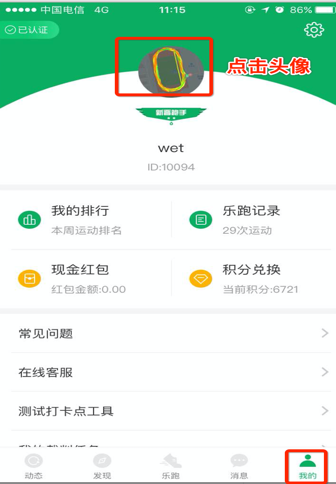 步骤3：设置行政班级点击”设置行政班级“，设置体育班级点击”设置体育班级“（请确保已认证了学生身份，认证的学生才会显示设置班级功能）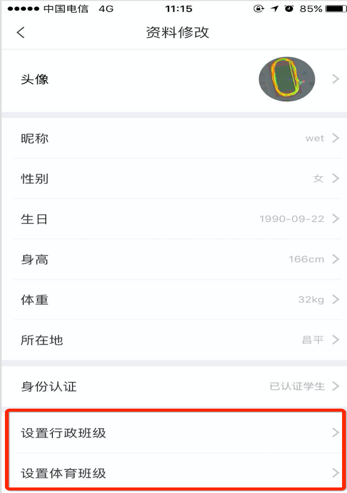 步骤4：选择自己的体育老师和对应课程。（行政班级是先选专业后选班级）。（选择次数有限，请认证选择，选择后不能轻易修改，如果没有找到自己的班级，可以选择上报或联系相关老师补充班级信息）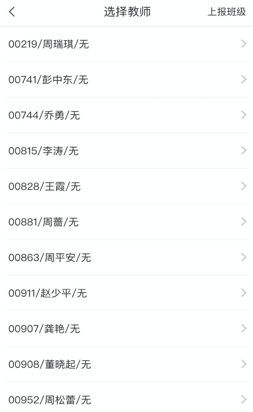 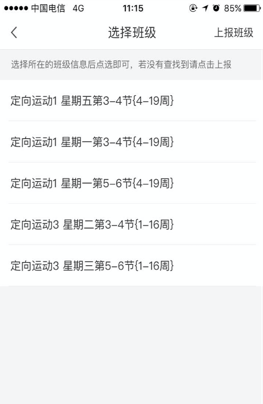 